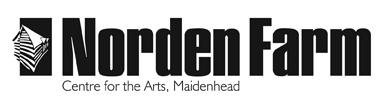 Classes and Activities – Information SheetPaper Craft – SPR2018Category: 		Adult (18+ years) Date:			Thur 11 Jan - 8 FebTime:			10.30am - 12pm Location:		Norden Farm Centre for the ArtsTutor:			Catherine SmithClass Size:		Up to 15Cost of class:	£12 per session or £55 for 5 week coursePapercraftBuild up your paper crafting skills and master new techniques. Learn basic stamping, layer stamping, die cutting, embossing and more. Use a variety of equipment and tools each week. Suitable for all levels of experience.Materials required and any additional costs: Please bring a basic craft kit if you have one• Paper trimmer• Scissors• Pens, pencils and a rubber• Craft matTo book please contact the Box Office on 01628 788997 / www.nordenfarm.orgNorden Farm Centre for the Arts Ltd. (No. 5405277) & Norden Farm Centre Trust Ltd. (No. 2713653, Charity Registration No. 1013555) are companies registered in England and Wales. The Registered Office is Altwood Road, Maidenhead, SL6 4PF.